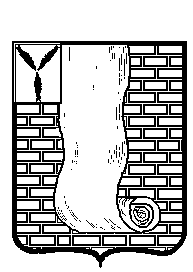  АДМИНИСТРАЦИЯКРАСНОАРМЕЙСКОГО МУНИЦИПАЛЬНОГО РАЙОНА САРАТОВСКОЙ ОБЛАСТИПОСТАНОВЛЕНИЕО создании рабочей группы по проведению инвентаризации мелиорированных земель и земель, имеющих потенциальную возможность орошения на территории Красноармейского муниципального района Саратовской области         	В соответствии с распоряжением Правительства Саратовской области от 07.07.2020г. № 195-Пр «О проведении инвентаризации орошаемых земель и земель, имеющих потенциальную возможность орошения из государственной оросительной системы или из  водоисточников местного стока», Уставом Красноармейского муниципального района Саратовской области, произошедшими администрация Красноармейского муниципального района   ПОСТАНОВЛЯЕТ:        	1. Создать рабочую группу по проведению инвентаризации мелиорированных земель и земель, имеющих потенциальную возможность орошения на территории Красноармейского муниципального района Саратовской области в составе, согласно приложения к настоящему постановлению.          	2. Организационно - контрольному отделу администрации Красноармейского муниципального района Саратовской области опубликовать настоящее постановление путем размещения на официальном сайте администрации Красноармейского муниципального района в информационно - телекоммуникационной сети «Интернет».        	3.   Контроль за исполнением настоящего постановления возложить на первого заместителя главы администрации Красноармейского муниципального района Зотова А.И.Глава Красноармейского муниципального района                                                                       А.В. ПетаевПриложение  к постановлению администрации Красноармейского муниципального районаот 23.07.2020г. № 412СОСТАВрабочей группы по проведению инвентаризации мелиорированных земель и земель, имеющих потенциальную возможность орошения на территории Красноармейского муниципального района Саратовской областиПредседатель комиссии:Зотов А. И. – первый заместитель главы администрации Красноармейского                      муниципального района;Заместитель председателя комиссии:Зазулин С.Б. - Начальник управления сельского хозяйства;Члены комиссии:Исайкина Л.С. – начальник управления по правовым, имущественным и земельным вопросам;Черняк Е.В. – начальник отдела по имущественным и земельным вопросам;Курников А.Н. – начальник Красноармейского участка филиала ФГБУ Саратовмелиоводхоз.от23 июля 2020г.№412от23 июля 2020г.№412г. Красноармейск